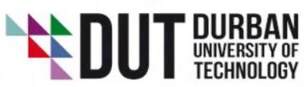 COURSE INFORMATION – BTECH: CHILD AND YOUTH DEVELOPMENT1. ENTRANCE REQUIREMENTS FOR 2017NB: The minimum entrance requirement for the BTech: Child and Youth Development is a National Diploma: Child and Youth Development.There is a selection process for candidates applying for the B.Tech: Child and Youth Development enrollment as there are limited spaces available. If you have completed part of the BTech: Child and Youth Development course via UNISA or DUT, please indicate which subjects you need to complete.2. COURSE DETAILS Please note that from 2013, B.Tech has been offered by means of blended learning incorporating ongoing independent study interspersed with block contact sessions at the Durban Campus.  Students have the option to study either:FULL TIME (1 year) or PART TIME (2 years).It is anticipated that students will attend one two-week block session per term. Details of these blocks will be confirmed in due course. Please note that students will be expected to complete work throughout the year from February until October, before, during and after the block sessions, and to attend the examinations in October/November.NB: All students who are employed may study only part-time and must have a signed declaration from the employer that the student will be released from work to attend all block sessions fully.Students who opt to study part time will be required to complete all theory subjects (4) in year 1, and Child and Youth Care Research and Practice in year 2.  NB: Students are required to be computer literate and have permanent access to the Internet, e-mail and a laptop or personal computer.3. FEE STRUCTUREThe fees for 2016 are provided as guidelines but it is likely that these will have increased by 10% per annum: A minimum registration fee is payable on or before registration.In addition, Students are responsible for their own transport, accommodation and other costs for the duration of the block period.Applied Development IV                  R 2980Child and Youth Care IV         R 2980CYC: Administration and Management II        R 2030Youth Justice and Probation II             R 2030Child and Youth Care Research and PracticeR19920Administration Levy     R1120Total R31 060